Bedürfnisse und WünscheAnleitung für fachpersonen | Lehrplan 21 – WAH, NMG, ERGGeldBedürfnisse und WünscheSchön, dass du dabei bist! 
Gib für jede Aussage an, ob sie auf dich zutrifft oder nicht. Berechne dann die Summe und den Mittelwert (siehe Beispiel unten). Trage danach den Mittelwert ins Spinnennetz auf Seite 6 ein. So findest du heraus, welche Bedürfnisse für dich besonders wichtig sind und welche weniger.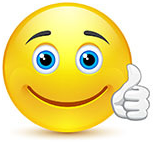 Das Spinnennetz der Bedürfnisse von _____________________ (Vorname)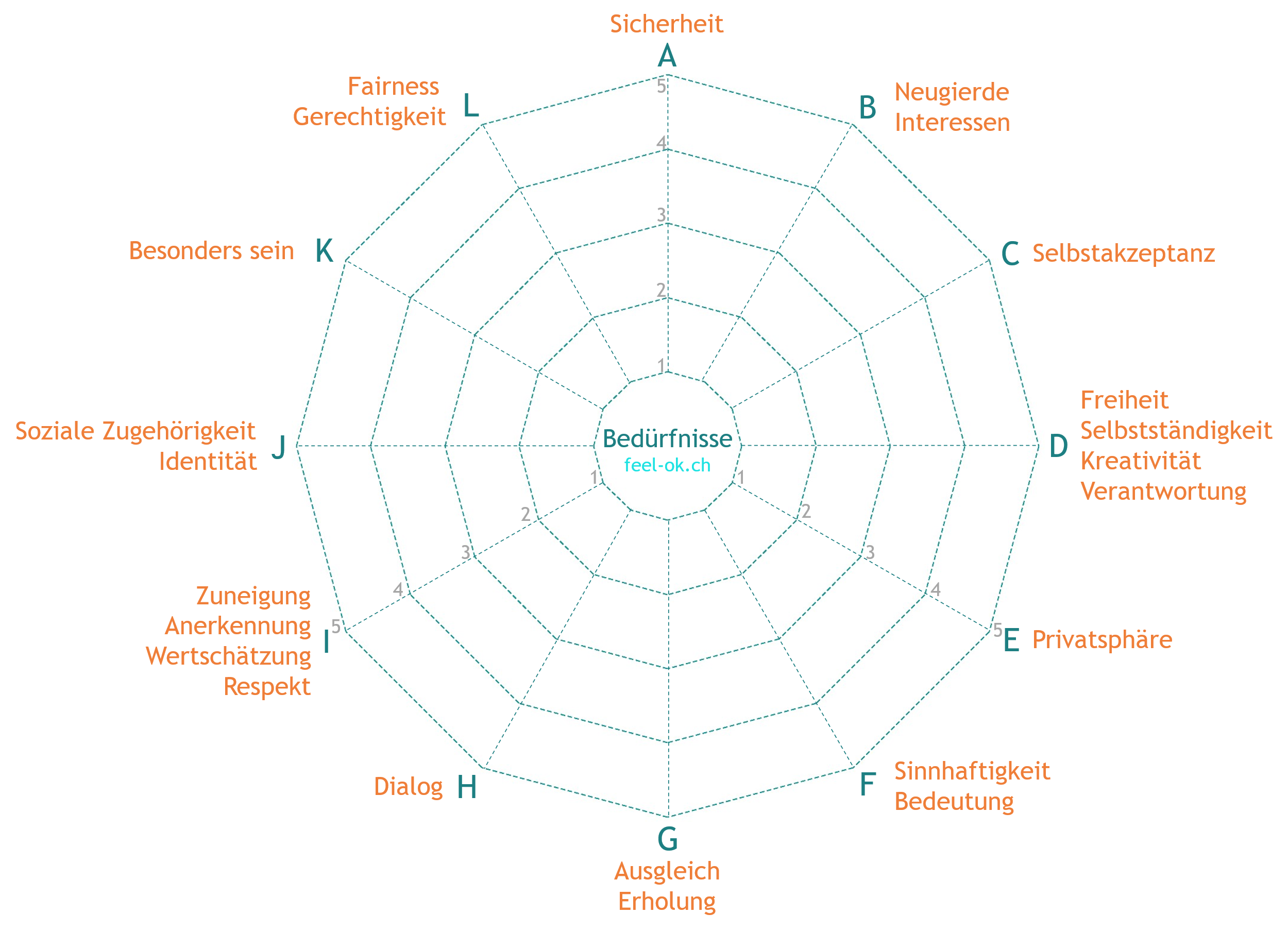 Das Spinnennetz der Bedürfnisse von Lara 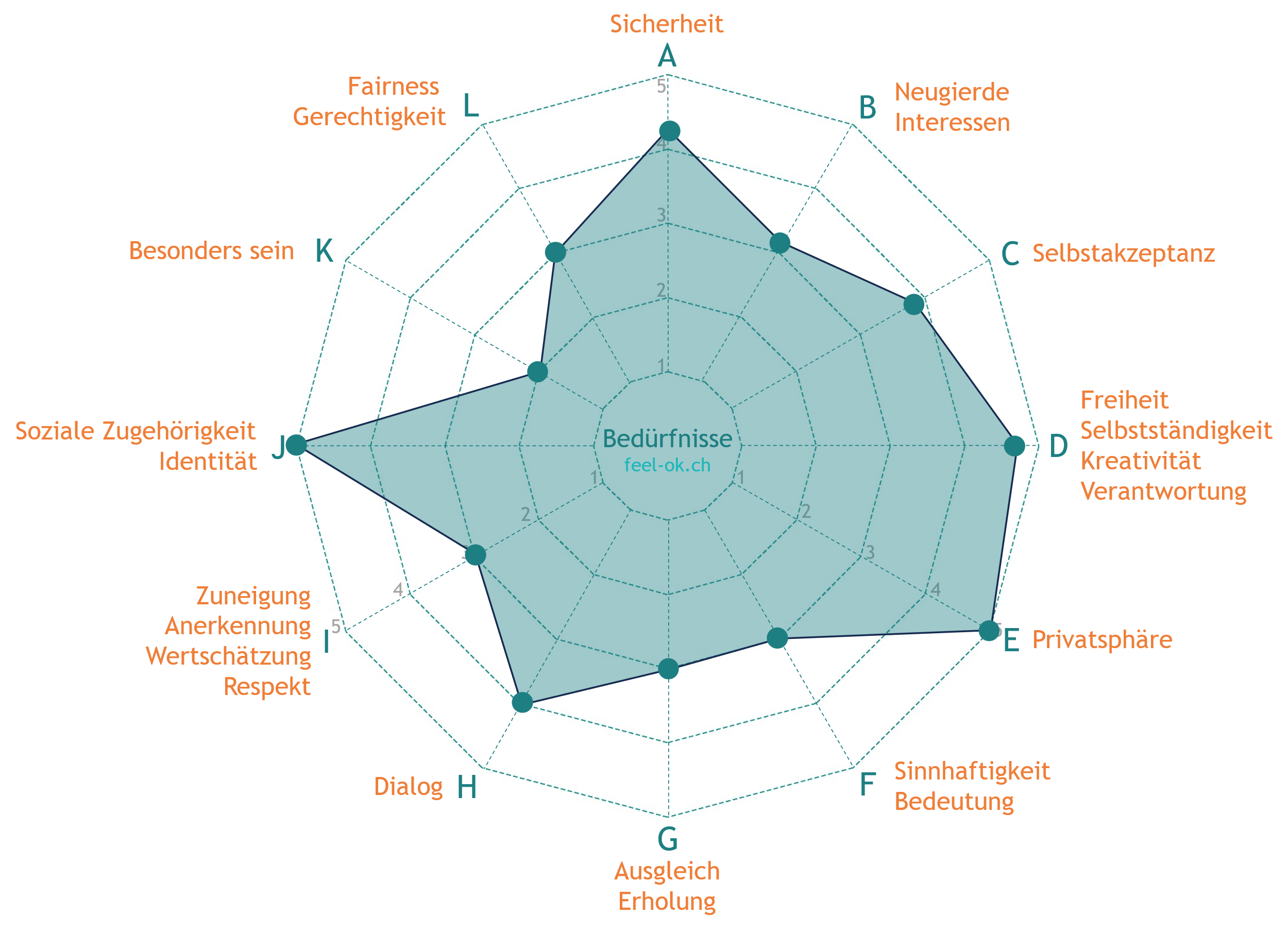 Ziel, Zielgruppe, ZeitMit Hilfe dieses Orientierungsinstruments können Jugendliche selbstständig ihre Bedürfnisse reflektieren, um danach zu überlegen, wie sich Bedürfnisse als Wünsche äussern und wie sie das Kaufverhalten beeinflussen.Das Orientierungsinstrument eignet sich für Jugendliche ab 10 Jahren. Planen Sie dafür 15 bis 20 Minuten ein. Für die nachfolgenden Optionen empfehlen wir eine oder zwei Lektionen.EinsatzWenn Sie eine Klasse von 20 Schüler*innen betreuen, drucken Sie die Seiten 2 bis 7 20-mal doppelseitig aus und geben Sie den Jugendlichen 15 bis 20 Minuten Zeit, um die Fragen des Orientierungsinstruments zu beantworten sowie die berechneten Mittelwerte in das Spinnennetz auf Seite 6 einzutragen.Das Orientierungsinstrument wurde so einfach und selbsterklärend wie möglich konzipiert. Sollte dennoch jemand nicht verstehen, was zu tun ist, oder sollte eine Aussage des Orientierungsinstruments zu kompliziert sein, ist jede Hilfe willkommen.Option 1 · Von den Bedürfnissen zu den WünschenBeginnen Sie den Austausch in der Klasse mit dem ersten Bedürfnis auf Seite 6, nämlich dem Bedürfnis nach Sicherheit (A). Fragen Sie die Jugendlichen, wer dieses Bedürfnis hat und wie es sich äussert. Fragen Sie diejenigen, die dieses Bedürfnis nicht haben, warum das so ist und ob dies in allen Lebensbereichen (Schule, Freizeit, Familie...) gilt. Wenn die Diskussion ins Stocken gerät, gehen Sie zum nächsten Bedürfnis über (das Bedürfnis, neugierig zu sein, B). Die Prozedur wird fortgesetzt, bis der Austausch über alle oder ausgewählte Bedürfnisse stattgefunden hat. So lernen die Jugendlichen, welche Bedürfnisse Menschen haben, und dass es verschiedene Möglichkeiten gibt, dasselbe Bedürfnis auszuleben.Option 2 · Von den Wünschen zu den BedürfnissenDie Jugendlichen schreiben einen Wunsch auf einen Zettel. Mögliche Beispiele sind: «Ich wünsche mir gute Noten», «Ich wünsche mir ein Fahrrad», «Ich wünsche mir, im Game das nächste Level zu erreichen», «Ich wünsche mir, reich zu werden», «Ich wünsche mir viele Freundinnen», «Ich wünsche mir eine eigene Familie mit Kindern», «Ich wünsche mir, eine Lehrstelle zu finden», «Ich wünsche mir, das Schuljahr zu bestehen», «Ich wünsche mir, wenige Hausaufgaben zu haben», «Ich wünsche mir, neue Länder zu bereisen», «Ich wünsche mir, dass meine Fussballmannschaft gewinnt», «Ich wünsche mir neue Klamotten» etc. Anschliessend überlegen die Jugendlichen in kleinen Gruppen, welche Bedürfnisse aus dem Spinnennetz durch diese Wünsche befriedigt werden (bei Bedarf können neue Bedürfnisse definiert werden, da das Spinnennetz nicht vollständig ist). So lernen die Jugendlichen, dass Wünsche Bedürfnisse widerspiegeln, aber auch, dass es verschiedene Möglichkeiten gibt, Bedürfnisse auszuleben; dies kann für das eigene Leben von Bedeutung sein. VertiefungUm das Thema «Wünsche und Bedürfnisse» mit der Klasse zu vertiefen, schlagen wir folgende drei Artikel vor:  Wünsche widerspiegeln Bedürfnisse (feel-ok.ch/konsum-1), Bedürfnisse (feel-ok.ch/konsum-2) sowie Wünsche und Geld (feel-ok.ch/konsum-3).Dies ist ein Beispiel, damit du siehst, wie der Selbsttest funktioniert.Du hast Lust, NeinEher nein Zum TeilEher JaJaSpaghetti zu essen.12345Gemüse zu essen.12345Früchte zu essen.12345Summe =1212121212/ 3/ 3/ 3/ 3/ 3Mittelwert (M) =4.04.04.04.04.0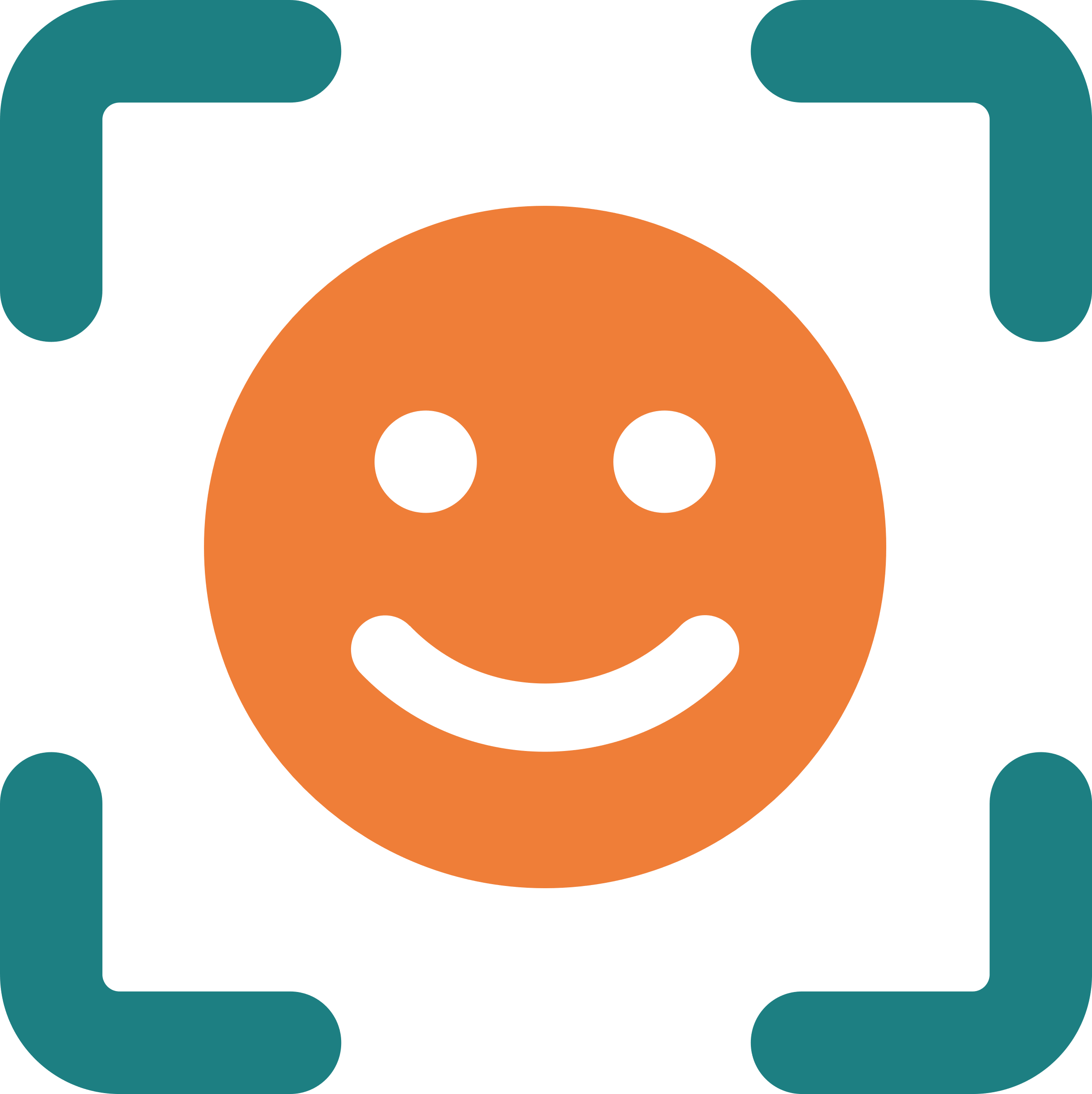 Und los geht's. Du bist dran...ADu hast das Bedürfnis, NeinEher nein Zum TeilEher JaJadich vor Gefahren zu schützen.12345deine Zukunft vorausplanen zu können.12345dich auf die Menschen um dich herum verlassen zu können.12345Summe =/ 3/ 3/ 3/ 3/ 3Mittelwert (M) =Mittelwert auf Seite 6übertragen (A)Mittelwert auf Seite 6übertragen (A)Mittelwert auf Seite 6übertragen (A)Mittelwert auf Seite 6übertragen (A)Mittelwert auf Seite 6übertragen (A)BDu hast das Bedürfnis,NeinEher nein Zum TeilEher JaJaNeues zu entdecken.12345dein Wissen zu erweitern.12345deine Fähigkeiten zu verbessern.12345Summe =/ 3/ 3/ 3/ 3/ 3Mittelwert (M) =Mittelwert auf Seite 6übertragen (B)Mittelwert auf Seite 6übertragen (B)Mittelwert auf Seite 6übertragen (B)Mittelwert auf Seite 6übertragen (B)Mittelwert auf Seite 6übertragen (B)CDu hast das Bedürfnis,dich so anzunehmen, wie du bist.12345dich mit dir selbst wohlzufühlen.12345deine Stärken zu erkennen.12345deine Schwächen wohlwollend zu akzeptieren.12345Summe =/ 4/ 4/ 4/ 4/ 4Mittelwert (M) =Mittelwert auf Seite 6übertragen (C)Mittelwert auf Seite 6übertragen (C)Mittelwert auf Seite 6übertragen (C)Mittelwert auf Seite 6übertragen (C)Mittelwert auf Seite 6übertragen (C)DDu hast das Bedürfnis,eigene Entscheidungen zu treffen.12345Verantwortung zu übernehmen.12345deine Fähigkeiten einzusetzen.12345kreativ zu sein.12345Summe =/ 4/ 4/ 4/ 4/ 4Mittelwert (M) =Mittelwert auf Seite 6übertragen (D)Mittelwert auf Seite 6übertragen (D)Mittelwert auf Seite 6übertragen (D)Mittelwert auf Seite 6übertragen (D)Mittelwert auf Seite 6übertragen (D)EDu hast das Bedürfnis,Zeit allein zu verbringen.12345nach einem privaten Raum, in den du dich zurückziehen kannst.12345deine Gedanken und Gefühle auszudrücken, ohne dass andere davon erfahren.12345Summe =/ 3/ 3/ 3/ 3/ 3Mittelwert (M) =Mittelwert auf Seite 6übertragen (E)Mittelwert auf Seite 6übertragen (E)Mittelwert auf Seite 6übertragen (E)Mittelwert auf Seite 6übertragen (E)Mittelwert auf Seite 6übertragen (E)FDu hast das Bedürfnis,NeinEher nein Zum TeilEher JaJadass das, was du machst, nützlich ist.12345zu verstehen, warum das, was du machst, sinnvoll ist.12345deinem Leben einen Sinn zu geben.12345Summe =/ 3/ 3/ 3/ 3/ 3Mittelwert (M) =Mittelwert auf Seite 6übertragen (F)Mittelwert auf Seite 6übertragen (F)Mittelwert auf Seite 6übertragen (F)Mittelwert auf Seite 6übertragen (F)Mittelwert auf Seite 6übertragen (F)GDu hast das Bedürfnis,Stress abzubauen.12345Dinge zu tun, die dir Freude bereiten.12345deine Energiereserven wieder aufzufüllen.12345Summe =/ 3/ 3/ 3/ 3/ 3Mittelwert (M) =Mittelwert auf Seite 6übertragen (G)Mittelwert auf Seite 6übertragen (G)Mittelwert auf Seite 6übertragen (G)Mittelwert auf Seite 6übertragen (G)Mittelwert auf Seite 6übertragen (G)HDu hast das Bedürfnis,zu reden.12345Lösungen mit anderen zu finden12345Ideen, Wissen und Erfahrungen auszutauschen.12345Summe =/ 3/ 3/ 3/ 3/ 3Mittelwert (M) =Mittelwert auf Seite 6übertragen (H)Mittelwert auf Seite 6übertragen (H)Mittelwert auf Seite 6übertragen (H)Mittelwert auf Seite 6übertragen (H)Mittelwert auf Seite 6übertragen (H)IDu hast das Bedürfnis,akzeptiert zu werden.12345geliebt oder gemocht zu werden.12345geschätzt oder respektiert zu werden.12345Summe =/ 3/ 3/ 3/ 3/ 3Mittelwert (M) =Mittelwert auf Seite 6übertragen (I)Mittelwert auf Seite 6übertragen (I)Mittelwert auf Seite 6übertragen (I)Mittelwert auf Seite 6übertragen (I)Mittelwert auf Seite 6übertragen (I)JDu hast das Bedürfnis, NeinEher nein Zum TeilEher JaJadich mit einer Gruppe verbunden zu fühlen.12345gemeinsame Ansichten oder Eigenschaften mit anderen zu teilen.12345Summe =/ 2/ 2/ 2/ 2/ 2Mittelwert (M) =Mittelwert auf Seite 6übertragen (J)Mittelwert auf Seite 6übertragen (J)Mittelwert auf Seite 6übertragen (J)Mittelwert auf Seite 6übertragen (J)Mittelwert auf Seite 6übertragen (J)KDu hast das Bedürfnis,dich als einzigartiges Wesen wahrzunehmen.12345dich von anderen zu unterscheiden.12345Summe =/ 2/ 2/ 2/ 2/ 2Mittelwert (M) =Mittelwert auf Seite 6übertragen (K)Mittelwert auf Seite 6übertragen (K)Mittelwert auf Seite 6übertragen (K)Mittelwert auf Seite 6übertragen (K)Mittelwert auf Seite 6übertragen (K)LDu hast das Bedürfnis,dass alle die gleichen Rechte und Pflichten haben. 12345dass niemand benachteiligt wird.12345Summe =/ 2/ 2/ 2/ 2/ 2Mittelwert (M) =Mittelwert auf Seite 6übertragen (L)Mittelwert auf Seite 6übertragen (L)Mittelwert auf Seite 6übertragen (L)Mittelwert auf Seite 6übertragen (L)Mittelwert auf Seite 6übertragen (L)Das ist das Spinnennetz deiner Bedürfnisse. Trage die Mittelwerte ein, die du mit dem Selbsttest berechnet hast. Ein Beispiel findest du auf Seite 7.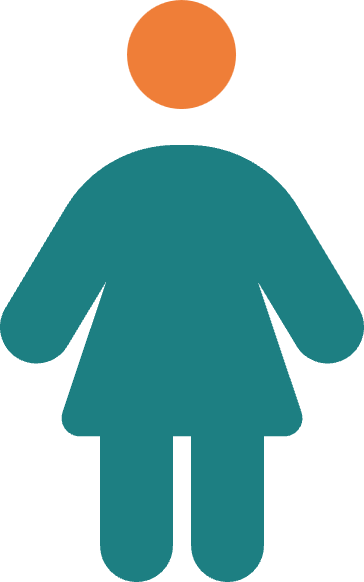 Dieses Beispiel zeigt, wie die Mittelwerte in das Spinnennetz eingetragen werden. Lara hat z.B. einen Mittelwert von 4.2 für das Bedürfnis nach Sicherheit (A), 3.1 für das Bedürfnis, neugierig zu sein (B) usw.